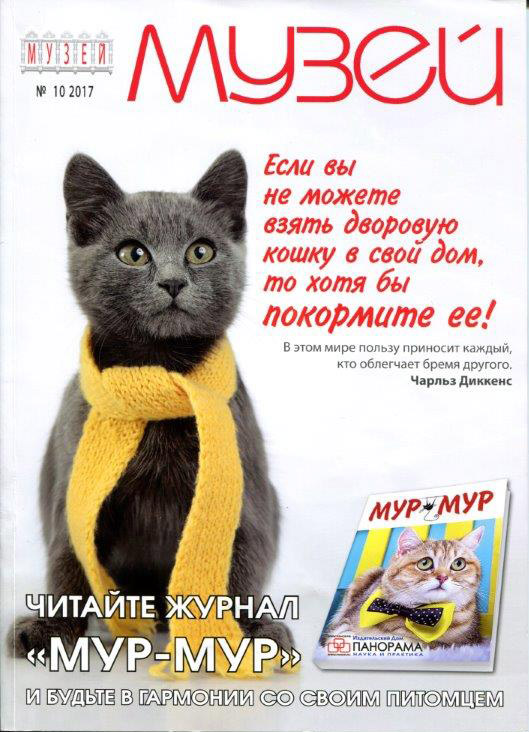 БРИТАНСКИЙ СТАНДАРТ УНИВЕРСАЛЬНОГО МУЗЕЙНОГО ДИЗАЙНА1. Физическая доступность музеев для посетителей на колясках: пандусы,широкие проходы, лифты, специальные туалеты.2. Использование субтитров, дублирующих голосовую информацию на мониторах и телеэкранах.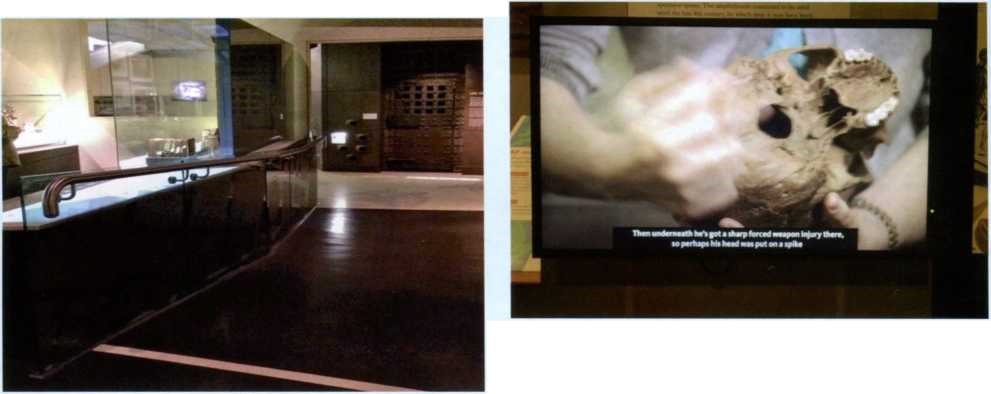 Экспозиция Музея Лондона. Перепады    В Музее Лондона.2017 год
высоты пола нивелируются пандусами. 
2017 год
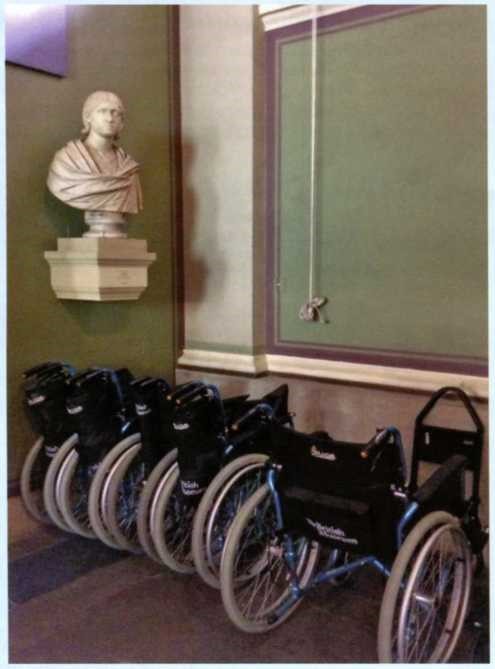 Комплект колясок у входа в Британский музей. 2017 год3. В каждом разделе экспозиции выложены книги с крупнопечатным описанием картин и их номерами по аудиогиду.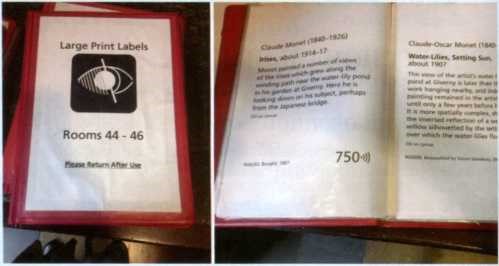 В Национальной галерее Лондона4. Рельефно-графические копии картин в экспозиции и развернутые этикетки к ним в рельефно точечном исполнении.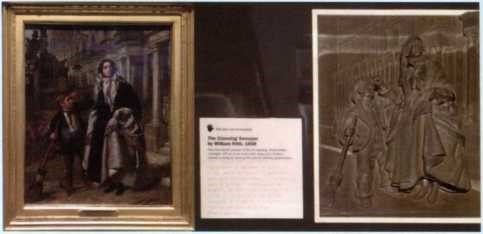 У.П. Фрайта «Женщина с мальчиком». Музей Лондона. 2017 год5. Тактильные экспонаты, снабженные этикетками с шрифтом Брайля.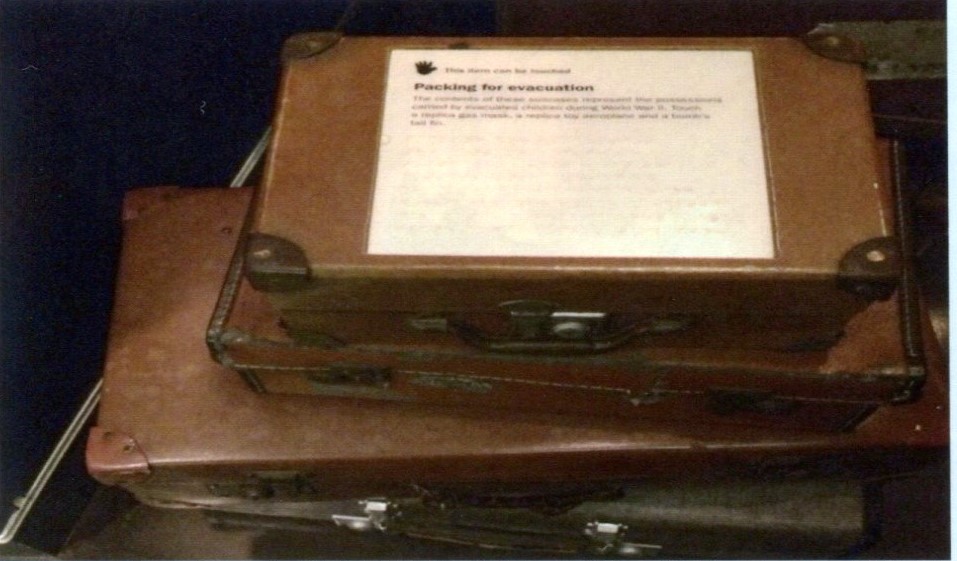 Вещи, принадлежавшие детям эвакуированных в годы Второй мировой войны. Музей Лондона. 2017 год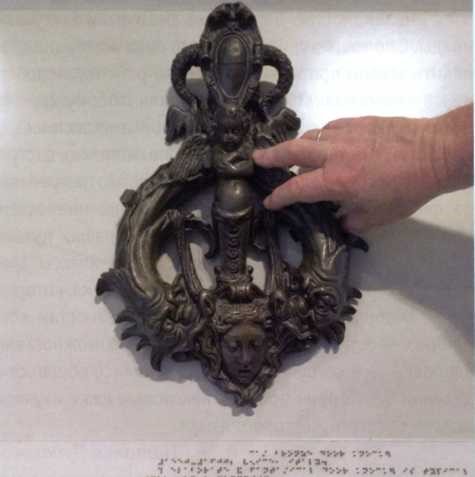 Тактильный экспонат «Дверной молоток XVI-XVII века» и этикетка к нему. Музей Виктории и Альберта. 2017 год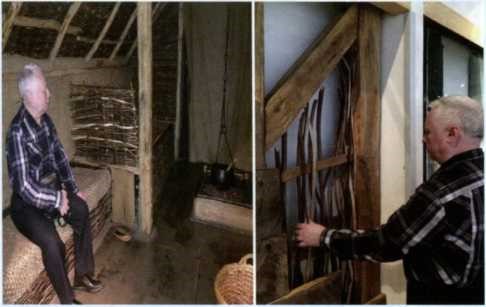 Хижина - один из многочисленных интерактивных экспонатов в основной экспозиции Музея Лондона. 2017 год6. Волонтеры выдают желающим экспонаты для тактильно-визуального осмотра и комментируют их.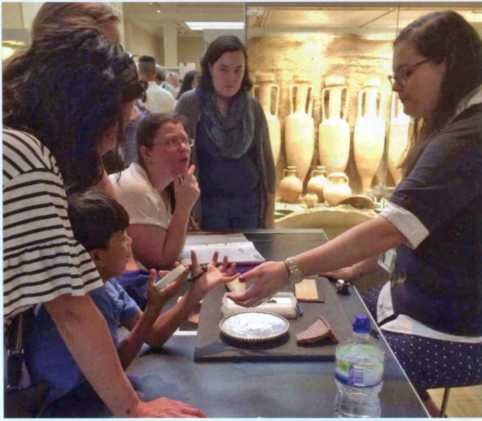 В Британском музее. 2017 год7. В каждом разделе экспозиции находится каталог с текстами и рельефно-графическими рисунками для слепых.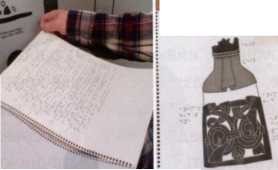 Британский музей. 2017 год8. Направляющие тактильные дорожки при подходе к музею.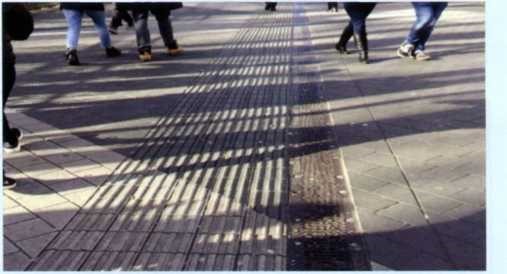 Во дворе Британского музея и на пути от метро к Музею естественной истории. 2017 год